Application Form: 									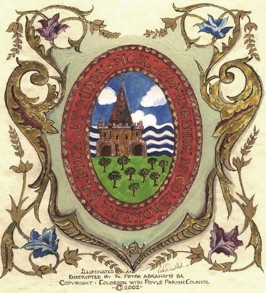 Job title: Clerk and Responsible Finance Officer
Organisation: Colnbrook with Poyle Parish Council
Salary: £29,636 – £32,029 (pro rata) depending on experienceHours: 12 per week, with some flexibility expected to increase when necessary. If qualified to be Responsible Finance Officer this may increase to 15 hours per week. 
Application deadline: Saturday 17th OctoberEmail Address:  Chairman@colnbrookwithpoyle-pc.gov.ukEligibility to work in the UK: Outside interests or non-vocational experience?Rehabilitation of Offenders Act 1974:Do you have any unspent criminal convictions? Please give details if you do, including the offence and when your conviction will be spent. Please give details of your education and qualifications obtained and any currently being pursued? Training Courses:Employment History:References one:Reference two:Declaration:All information provided in this application form is correct to the best of my knowledgeSigned _______________________ (print name for electronic signature) 	Date_______________Name________________________(emailed applications will be considered to be electronically signed by the applicant)Are you eligibly to work in the UK? Please indicate the documentation you can provide to evidence your eligibility? You will be required to bring your eligibility document with you to any face to face interview. If inter views are held online, original copies of your eligibility to work will need to be seen prior to any offer of employment being made.You will be required to bring your eligibility document with you to any face to face interview. If inter views are held online, original copies of your eligibility to work will need to be seen prior to any offer of employment being made.Personal DetailsPersonal DetailsPersonal DetailsPersonal DetailsNameTitleAddressPostcodePhone NumberEmail AddressPlease give details of any outside interests or non-vocational experience you feel will support your applicationSchool / College / UniversalitySubject studiedQualification Awarded? (e.g.: GCSE / A Level / BA (Hons)/ BSc)Qualification achieved? (mm/yy)Course TitleProviderDate attendedEmployerJob RoleStart DateEnd Date / Notice PeriodReason for leavingRole and responsibilities?Role and responsibilities?EmployerJob RoleStart DateEnd DateReason for leavingRole and responsibilities?Role and responsibilities?EmployerJob RoleStart DateEnd DateReason for leavingRole and responsibilitiesRole and responsibilitiesNameRelationshipPosition and OrganisationContact informationNameRelationshipPosition and OrganisationContact information